Слайд № 10.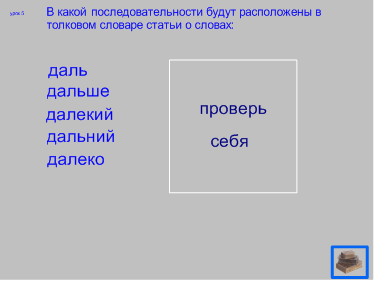 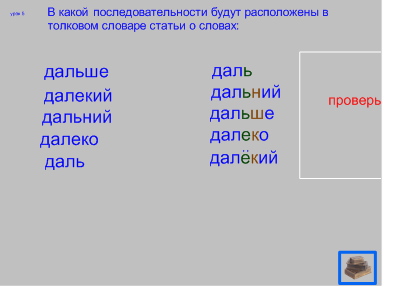  Дети предлагают свои варианты, работая стилусом и объясняя свой выбор. Затем  рамку отодвигаем и проверяем себя.Слайд № 11 к уроку № 7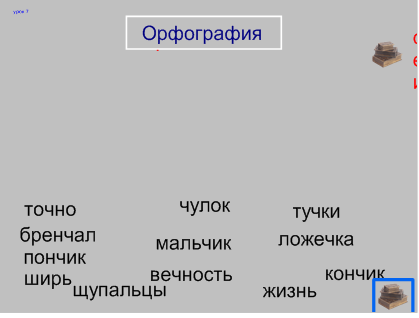 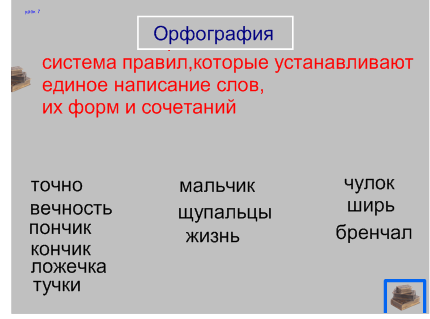 Дети стилусом распределяют слова на группы, объясняя орфограммы.Слайд №12, 13 к уроку № 8   Названия грибов спрятаны за картинки и вытаскиваются стилусом (продолжаем работать над лексическим значением слова)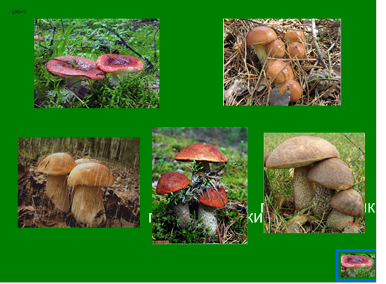 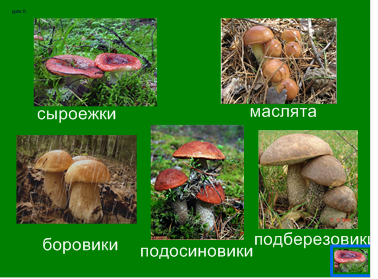  Слайд № 13    Ребята работают стилусом, вставляя слова в предложение.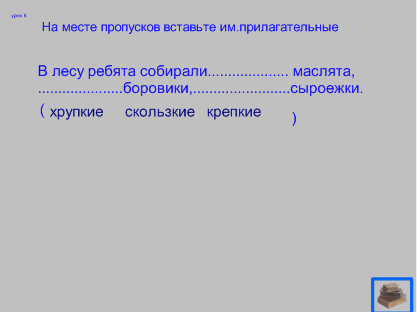 